Activity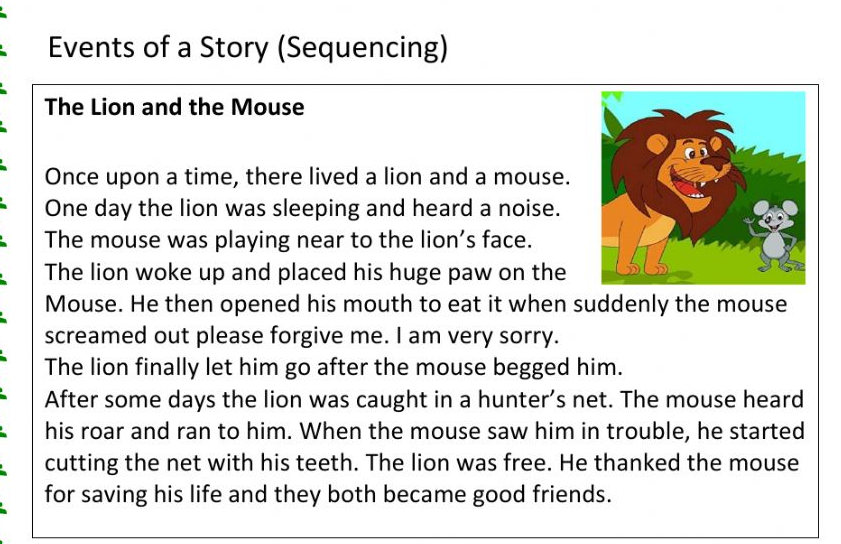 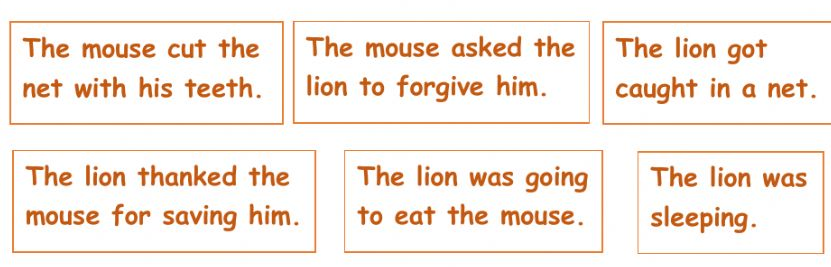 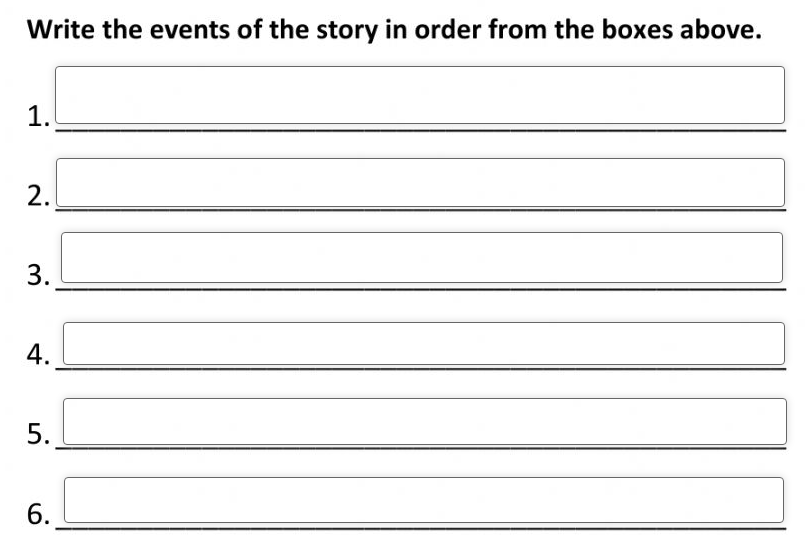 